Allegato E – Traccia programmatica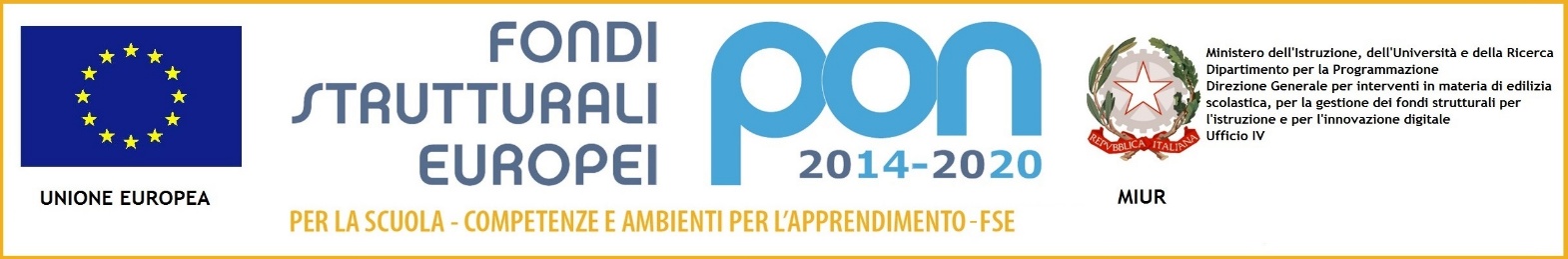 Fondi Strutturali Europei – Programma Operativo Nazionale “Per la scuola, competenze e ambienti per l’apprendimento” 2014-2020.  Avviso AOODGEFID\Prot. n. 3340 del 23/03/2017 -Obiettivo Specifico 10.2 Miglioramento delle competenze chiave degli allievi - Azione 10.2.5 Azioni volte allo sviluppo delle competenze trasversali Sottoazione 10.2.5.A Competenze trasversali. Autorizzazione progetto codice 10.2.5A-FSEPON-SI-2018-391Titolo progetto: Noi cittadini di DomaniCODICE CUP:  E77I17000960007CODICE PROGETTO: 10.2.5A-FSEPON-SI-2018-391Il/La sottoscritto/a  ________________________________________________________   nato/a il  ___/___/_______  a  _____________________________________   Prov. (_____) che ha chiesto di essere ammesso/a in qualità di esperto, dichiara di aver preso visione del Piano N_41962_00035_PAIC85100P_20181023164742DESCRIZIONE MODULO(si richiede la descrizione del modulo da realizzare)Target: tempi: 3 ore ad interventoP R O P O N Eil seguente percorso formativo/didattico per il progetto richiesto:Palermo lì ___/___/2018Firma____________________________________TRACCIA PROGRAMMATICA DELL’INTERVENTO CHE SI INTENDE SVOLGERE PER IL MODULO RICHIESTO: inserire titolo del moduloDefinizioni fasi (Distribuzione ore per modalità didattica) compilare solo le fasi previste dal progetto Definizioni fasi (Distribuzione ore per modalità didattica) compilare solo le fasi previste dal progetto Definizioni fasi (Distribuzione ore per modalità didattica) compilare solo le fasi previste dal progetto Fase dell’attivitàAttività previstaOre attivitàAnalisi dei prerequisiti/prove di ingressoStudio assistito di gruppo Analisi dei prerequisiti/prove di ingressoStudio assistito di gruppo Analisi dei prerequisiti/prove di ingressoStudio assistito di gruppo Analisi dei prerequisiti/prove di ingressoStudio assistito di gruppo Lezioni addizionali a piccoli gruppiLezioni addizionali a piccoli gruppiLezioni /seminari tenuti da esperti Lezioni /seminari tenuti da esperti Valutazione intermediaValutazione intermediaLaboratori con produzione di lavoriindividualiLaboratori con produzione di lavoriindividualiEducazione fra pariEducazione fra pariAttività di mediazione culturalePartecipazione a manifestazioni/eventiValutazione finale